Januari 2018Beste sportvrienden									          
Fusieclub KGS Bree-Beek organiseert, naar de jaarlijkse en goede gewoonte van het vroegere Groen Star Beek, tijdens het verlengde Hemelvaartweekend het alom bekende jeugdtornooi.
Dit tornooi vindt plaats op de terreinen in de Geussensstraat (locatie Beek) op woensdag 9 mei, donderdag 10 mei, vrijdag 11 mei en zaterdag 12 mei 2018.
-  woensdag 9 mei: 		avondtornooi U15 (kadetten)
-  donderdag 10 mei: 	avondtornooi U17 (scholieren)
-  vrijdag 11 mei: 		avondtornooi U13 en U12 (miniemen)
-  zaterdag 12 mei: 		namiddagtornooi U10 en U11 (préminiemen)-  zaterdag 12 mei: 		avondtornooi U6, U7, U8 en U9 (debutantjes/duiveltjes)Met de U6 spelen we 3 tegen 3 als voorbereiding op het volgende seizoen, dit op advies van Voetbal Vlaanderen.                  	
Wegens het enorme succes van voorgaande jaren en om de kwaliteit van het avondtornooi te kunnen waarborgen, zijn wij genoodzaakt het aantal ploegen bij de U15 en U17 te beperken tot 16. Tijdig inschrijven is dus de boodschap! 

We hopen u samen met uw jeugdploegen te mogen verwelkomen op ons tornooi.
Indien uw club wenst deel te nemen, verzoeken wij u om bijgevoegd inschrijvingsformulier ingevuld en ondertekend terug te sturen vóór 1 april 2018.

U ontvangt tijdig het programma met het tornooireglement.
 
Wij zijn, zoals steeds, bereid tot een wederdienst.Met sportieve groetenErik Vandewaerde 	   					Patrick Trines

Tornooiverantwoordelijke  					Jeugdvoorzitter KGS Bree-Beek_______________________________________________________________________Erik  Vandewaerde, Weegbreestraat 11, 3960 BreeTel.: 089 47 30 92 – GSM: 0472 21 98 28E-mail: erikvandewaerde@hotmail.comWoensdag 9 mei 2018: Avondtornooi U15 (kadetten) 
Donderdag 10 mei 2018: Avondtornooi U17 (scholieren)Vrijdag 11 mei 2018: Avondtornooi U12 en U13 (miniemen) Zaterdag 12 mei 2018: Namiddagtornooi U10 en U11(préminiemen)Zaterdag 12 mei 2018: Avondtornooi U6, U7, U8, U9 (debutantjes/duiveltjes)

Contactadres voor verdere briefwisseling:
 
Gelieve dit inschrijvingsformulier terug te sturen vóór 1 april 2018 naar :
Jeugdtornooi KGS Bree-BeekO. H. Hemelvaart 2018INSCHRIJVINGSFORMULIER   TORNOOI   2018  KGS BREE-BEEKINSCHRIJVINGSFORMULIER   TORNOOI   2018  KGS BREE-BEEKDeelnemende club  stamnummer KBVB ……………………………….……………………………….Clubkleuren Broek …………………. Shirt ……………………            U15 (kadetten)Aantal ploegenNiveau 1/2/3 of …Geboren in 2003 of laterU17 (scholieren)Aantal ploegenNiveau 1/2/3 of …Geboren in 2001 of later      U12 en U13 (miniemen)Aantal ploegenNiveau 1/2/3 of …Geboren in 2006 of laterGeboren in 2005 of laterU10 en U11 (préminiemen)Aantal ploegenNiveau 1/2/3 of …Geboren in 2008 of laterGeboren in 2007 of laterDuiveltjes/ DebutantjesAantal ploegenNiveau 1/2/3 of …Geboren in 2009 of later (U9)Geboren in 2010 of later (U8)Geboren in 2011 of later (U7)Geboren in 2012 of later (U6)NaamAdresTelefoon / E-mailErik Vandewaerde
TornooiverantwoordelijkeWeegbreestraat 11 3960 Bree
Tel.: 089 47 30 92GSM: 0472 21 98 28E-mail : erikvandewaerde@hotmail.com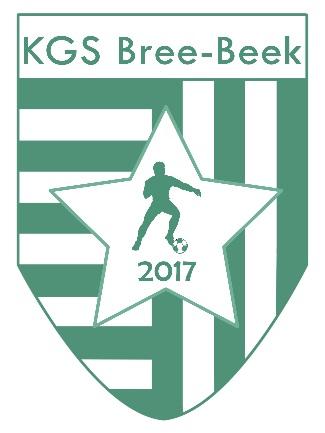 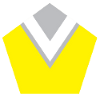 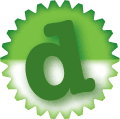 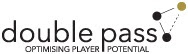 